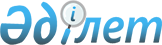 2021 – 2023 жылдарға арналған аудандық бюджет туралыАқмола облысы Біржан сал ауданы мәслихатының 2020 жылғы 23 желтоқсандағы № С-60/2 шешімі. Ақмола облысының Әділет департаментінде 2021 жылғы 14 қаңтарда № 8300 болып тіркелді.
      Қазақстан Республикасының 2008 жылғы 4 желтоқсандағы Бюджет кодексінің 9-бабының 2-тармағына, Қазақстан Республикасының 2001 жылғы 23 қаңтардағы "Қазақстан Республикасындағы жергілікті мемлекеттік басқару және өзін-өзі басқару туралы" Заңының 6-бабының 1-тармағының 1) тармақшасына сәйкес, Біржан сал ауданының мәслихаты ШЕШІМ ҚАБЫЛДАДЫ:
      1. 2021 - 2023 жылдарға арналған аудандық бюджет тиісінше 1, 2 және 3-қосымшаларға сәйкес, оның ішінде 2021 жылға келесі көлемдерде бекітілсін:
      1) кірістер – 5 107 268,5 мың теңге, оның ішінде:
      салықтық түсімдер – 1 193 634,1 мың теңге;
      салықтық емес түсімдер – 6 960,9 мың теңге;
      негізгі капиталды сатудан түсетін түсімдер – 3 500,0 мың теңге;
      трансферттер түсімі – 3 903 173,5 мың теңге;
      2) шығындар – 4 796 686,3 мың теңге;
      3) таза бюджеттік кредиттеу – 10 661,9 мың теңге;
      бюджеттік кредиттер – 17 502,0 мың теңге;
      бюджеттік кредиттерді өтеу – 6 840,1 мың теңге;
      4) қаржы активтерімен операциялар бойынша сальдо – 312 650,0 мың теңге;
      қаржы активтерін сатып алу – 312 650,0 мың теңге;
      мемлекеттің қаржы активтерін сатудан түсетін түсімдер - 0,0 мың теңге;
      5) бюджет тапшылығы (профициті) – - 12 729,8 мың теңге;
      6) бюджет тапшылығын қаржыландыру (профицитін пайдалану) – 12 729,8 мың теңге.
      Ескерту. 1-тармақ жаңа редакцияда - Ақмола облысы Біржан сал ауданы мәслихатының 05.11.2021 № С-9/2 (01.01.2021 бастап қолданысқа енгізіледі) шешімімен.


      2. 2021 жылға арналған аудандық бюджетте 2 199 379 мың теңге сомасындағы субвенциялар көлемдері қарастырылғаны ескерілсін.
      3. 2021 жылға арналған аудандық бюджетте республикалық бюджетке 6 840 мың теңге сомасында бюджеттік кредиттерді өтеу қарастырылғаны ескерілсін.
      4. 2021 жылға арналған аудандық бюджет түсімдерінің құрамында республикалық бюджеттен нысаналы трансферттер және бюджеттік кредиттер 4-қосымшаға сәйкес қарастырылғаны ескерілсін.
      5. 2021 жылға арналған аудандық бюджет түсімдерінің құрамында 5-қосымшаға сәйкес облыстық бюджеттен нысаналы трансферттердің қарастырылғаны ескерілсін.
      Көрсетілген нысаналы трансферттердің сомаларын бөлу Біржан сал ауданы әкімдігінің қаулысымен анықталады.
      6. 2021 жылға арналған аудандық бюджет шығыстарының құрамында Қазақстан Республикасының заңнамасына сәйкес ауылдық жерде тұрып, қызмет істейтін, аудандық бюджеттен қаржыландырылатын әлеуметтік қамтамасыз ету, мәдениет және спорт мекемелерінің азаматтық қызметшілердің айлық еңбек ақыларына және тарифтік көрсеткіштеріне 25 пайыз қосымша төлем ақы қарастырылды.
      7. Ауданның жергілікті атқарушы органның 2021 жылға арналған резерві 23 000 мың теңге сомасында бекітілсін.
      8. 2021 жылға арналған аудандық бюджетте қала, ауылдық округтер мен ауылдар бюджеттеріне аудандық бюджеттен берілетін 294 380 мың теңге сомасындағы субвенциялар көлемдері қарастырылғаны ескерілсін, оның ішінде:
      9. 2021 жылға арналған аудандық бюджет шығыстарының құрамында қала, ауылдық округтер мен ауылдар бюджеттеріне 6-қосымшаға сәйкес нысаналы трансферттер қарастырылғаны ескерілсін.
      9-1. 2021 жылға арналған аудандық бюджетте 2021 жылдың 1 қаңтарына жинақталған 2067,9 мың теңге сомасындағы бюджеттік қаражаттардың бос қалдықтары пайдаланылатыны ескерілсін.
      Ескерту. Шешім 9-1-тармақпен толықтырылды - Ақмола облысы Біржан сал ауданы мәслихатының 05.11.2021 № С-9/2 (01.01.2021 бастап қолданысқа енгізіледі) шешімімен.


      10. Осы шешім Ақмола облысының Әділет департаментінде мемлекеттік тіркелген күнінен бастап күшіне енеді және 2021 жылдың 1 қаңтарынан бастап қолданысқа енгізіледі.
      "КЕЛІСІЛДІ" 2021 жылға арналған аудандық бюджет
      Ескерту. 1-қосымша жаңа редакцияда - Ақмола облысы Біржан сал ауданы мәслихатының 05.11.2021 № С-9/2 (01.01.2021 бастап қолданысқа енгізіледі) шешімімен. 2022 жылға арналған аудандық бюджет 2023 жылға арналған аудандық бюджет 2021 жылға арналған республикалық бюджеттен нысаналы трансферттер мен бюджеттік кредиттер
      Ескерту. 4-қосымша жаңа редакцияда - Ақмола облысы Біржан сал ауданы мәслихатының 05.11.2021 № С-9/2 (01.01.2021 бастап қолданысқа енгізіледі) шешімімен. 2021 жылға арналған облыстық бюджеттен нысаналы трансферттер
      Ескерту. 5-қосымша жаңа редакцияда - Ақмола облысы Біржан сал ауданы мәслихатының 05.11.2021 № С-9/2 (01.01.2021 бастап қолданысқа енгізіледі) шешімімен. 2021 жылға арналған қала, ауылдық округтер мен ауылдар бюджеттеріне нысаналы трансферттер
      Ескерту. 6-қосымша жаңа редакцияда - Ақмола облысы Біржан сал ауданы мәслихатының 05.11.2021 № С-9/2 (01.01.2021 бастап қолданысқа енгізіледі) шешімімен.
					© 2012. Қазақстан Республикасы Әділет министрлігінің «Қазақстан Республикасының Заңнама және құқықтық ақпарат институты» ШЖҚ РМК
				
Степняк қаласына
32 551 мың теңге;
Макинка ауылдық округіне
30 080 мың теңге;
Аңғал батыр ауылдық округіне
17 694 мың теңге;
Баймырза ауылдық округіне
16 990 мың теңге;
Бірсуат ауылдық округіне
23 249 мың теңге;
Уәлихан ауылдық округіне
16 679 мың теңге;
Донской ауылдық округіне
22 629 мың теңге;
Еңбекшілдер ауылдық округіне
23 637 мың теңге;
Заурал ауылдық округіне
21 569 мың теңге;
Үлгі ауылдық округіне
Ақсу ауылына
23 645 мың теңге; 
10 932 мың теңге;
Заозерный ауылына
14 346 мың теңге;
Кеңащы ауылына
11 485 мың теңге;
Краснофлот ауылына
15 821 мың теңге;
Мамай ауылына
13 073 мың теңге.
      Біржан сал ауданымәслихатының сессиятөрағасы

М.Даулетханов

      Біржан сал ауданымәслихатының хатшысы

С.Шауенов

      Ақмола облысыБіржан салауданының әкімі
Біржан сал ауданы мәслихатының
2020 жылғы 23 желтоқсандағы
№ С-60/2 шешіміне
1-қосымша
Санаты
Санаты
Санаты
Санаты
Сома, мың теңге
Сыныбы 
Сыныбы 
Сыныбы 
Сома, мың теңге
Кіші сыныбы
Кіші сыныбы
Сома, мың теңге
Атауы
Сома, мың теңге
1
2
3
4
5
1. Кірістер
5107268,5
1
Салықтық түсімдер
1193634,1
01
Табыс салығы
1288,0
2
Жеке табыс салығы 
1288,0
03
Әлеуметтiк салық
459626,1
1
Әлеуметтiк салық
459626,1
04
Меншiкке салынатын салықтар
678133,0
1
Мүлiкке салынатын салықтар
660486,0
3
Жер салығы
2735,0
4
Көлiк құралдарына салынатын салық
14912,0
05
Тауарларға, жұмыстарға және қызметтерге салынатын iшкi салықтар
52270,0
2
Акциздер
720,0
3
Табиғи және басқа да ресурстарды пайдаланғаны үшiн түсетiн түсiмдер
44810,0
4
Кәсiпкерлiк және кәсiби қызметтi жүргiзгенi үшiн алынатын алымдар
6740,0
08
Заңдық маңызы бар әрекеттерді жасағаны және (немесе) оған уәкілеттігі бар мемлекеттік органдар немесе лауазымды адамдар құжаттар бергені үшін алынатын міндетті төлемдер
2317,0
1
Мемлекеттік баж
2317,0
2
Салықтық емес түсiмдер
6960,9
01
Мемлекеттік меншіктен түсетін кірістер
4007,6
5
Мемлекеттік меншiгінде мүлiктi жалға беруден түсетiн кiрiстер
4000,0
7
Мемлекеттік бюджеттен берілген кредиттер бойынша сыйақылар
7,6
06
Басқа да салықтық емес түсімдер
2953,3
1
Басқа да салықтық емес түсімдер
2953,3
3
Негізгі капиталды сатудан түсетін түсімдер
3500,0
01
Мемлекеттік мекемелерге бекітілген мемлекеттік мүлікті сату
1000,0
1
Мемлекеттік мекемелерге бекітілген мемлекеттік мүлікті сату
1000,0
03
Жердi және материалдық емес активтердi сату
2500,0
1
Жерді сату
2500,0
4
Трансферттер түсімі
3903173,5
01
Төмен тұрған мемлекеттік басқару органдарынан алынатын трансферттер
0,4
3
Аудандық маңызды бар қалалардың, ауылдардың, кенттердің, ауылдық округтердің бюджеттеріен түсетін трансферттер
0,4
02
Мемлекеттiк басқарудың жоғары тұрған органдарынан түсетiн трансферттер
3903173,1
2
Облыстық бюджеттен түсетiн трансферттер
3903173,1
Функционалдық топ
Функционалдық топ
Функционалдық топ
Функционалдық топ
Сома, мың теңге
Бюджеттік бағдарламалардың әкiмшiсi 
Бюджеттік бағдарламалардың әкiмшiсi 
Бюджеттік бағдарламалардың әкiмшiсi 
Сома, мың теңге
Бағдарлама
Бағдарлама
Сома, мың теңге
Атауы
Сома, мың теңге
1
2
3
4
5
II. Шығындар
4796686,3
01
Жалпы сипаттағы мемлекеттiк қызметтер 
758179,6
112
Аудан (облыстық маңызы бар қала) мәслихатының аппараты
25396,0
001
Аудан (облыстық маңызы бар қала) мәслихатының қызметін қамтамасыз ету жөніндегі қызметтер
25396,0
122
Аудан (облыстық маңызы бар қала) әкімінің аппараты
142640,0
001
Аудан (облыстық маңызы бар қала) әкімінің қызметін қамтамасыз ету жөніндегі қызметтер
139790,0
003
Мемлекеттік органның күрделі шығыстары
2850,0
459
Ауданның (облыстық маңызы бар қаланың) экономика және қаржы бөлімі
67442,6
001
Ауданның (облыстық маңызы бар қаланың) экономикалық саясатын қалыптастыру мен дамыту, мемлекеттік жоспарлау, бюджеттік атқару және коммуналдық меншігін басқару саласындағы мемлекеттік саясатты іске асыру жөніндегі қызметтер
36024,0
003
Салық салу мақсатында мүлікті бағалауды жүргізу
527,0
010
Жекешелендіру, коммуналдық меншікті басқару, жекешелендіруден кейінгі қызмет және осыған байланысты дауларды реттеу 
282,0
015
Мемлекеттік органның күрделі шығыстары
246,0
113
Төменгі тұрған бюджеттерге берілетін нысаналы ағымдағы трансферттер
30363,6
492
Ауданның (облыстық маңызы бар қаланың) тұрғын үй-коммуналдық шаруашылығы, жолаушылар көлігі, автомобиль жолдары және тұрғын үй инспекциясы бөлімі
482318,7
001
Жергілікті деңгейде тұрғын үй-коммуналдық шаруашылығы, жолаушылар көлігі және автомобиль жолдары саласындағы мемлекеттік саясатты іске асыру жөніндегі қызметтер
22006,9
107
Жергілікті атқарушы органның шұғыл шығындарға арналған резервінің есебінен іс-шаралар өткізу
826,0
113
Төменгі тұрған бюджеттерге берілетін нысаналы ағымдағы трансферттер
459485,8
458
Ауданның (облыстық маңызы бар қаланың) тұрғын үй-коммуналдық шаруашылығы, жолаушылар көлігі және автомобиль жолдары бөлімі
24891,3
001
Жергілікті деңгейде тұрғын үй-коммуналдық шаруашылығы, жолаушылар көлігі және автомобиль жолдары саласындағы мемлекеттік саясатты іске асыру жөніндегі қызметтер
18103,3
113
Төменгі тұрған бюджеттерге берілетін нысаналы ағымдағы трансферттер
6788,0
494
Ауданның (облыстық маңызы бар қаланың) кәсіпкерлік және өнеркәсіп бөлімі
15491,0
001
Жергілікті деңгейде кәсіпкерлікті және өнеркәсіпті дамыту саласындағы мемлекеттік саясатты іске асыру жөніндегі қызметтер
15491,0
02
Қорғаныс
29950,0
122
Аудан (облыстық маңызы бар қала) әкімінің аппараты
29950,0
005
Жалпыға бірдей әскери міндетті атқару шеңберіндегі іс-шаралар
3650,0
006
Аудан (облыстық маңызы бар қала) ауқымындағы төтенше жағдайлардың алдын алу және оларды жою
8042,0
007
Аудандық (қалалық) ауқымдағы дала өрттерінің, сондай-ақ мемлекеттік өртке қарсы қызмет органдары құрылмаған елдi мекендерде өрттердің алдын алу және оларды сөндіру жөніндегі іс-шаралар
18258,0
03
Қоғамдық тәртіп, қауіпсіздік, құқықтық, сот, қылмыстық-атқару қызметі
24540,4
492
Ауданның (облыстық маңызы бар қаланың) тұрғын үй-коммуналдық шаруашылығы, жолаушылар көлігі, автомобиль жолдары және тұрғын үй инспекциясы бөлімі
23152,8
021
Елдi мекендерде жол қозғалысы қауiпсiздiгін қамтамасыз ету
23152,8
458
Ауданның (облыстық маңызы бар қаланың) тұрғын үй-коммуналдық шаруашылығы, жолаушылар көлігі және автомобиль жолдары бөлімі
1387,6
021
Елдi мекендерде жол қозғалысы қауiпсiздiгін қамтамасыз ету
1387,6
06
Әлеуметтiк көмек және әлеуметтiк қамсыздандыру
273403,4
451
Ауданның (облыстық маңызы бар қаланың) жұмыспен қамту және әлеуметтік бағдарламалар бөлімі
273403,4
001
Жергілікті деңгейде халық үшін әлеуметтік бағдарламаларды жұмыспен қамтуды қамтамасыз етуді іске асыру саласындағы мемлекеттік саясатты іске асыру жөніндегі қызметтер
22569,0
002
Жұмыспен қамту бағдарламасы
74853,1
004
Ауылдық жерлерде тұратын денсаулық сақтау, білім беру, әлеуметтік қамтамасыз ету, мәдениет, спорт және ветеринар мамандарына отын сатып алуға Қазақстан Республикасының заңнамасына сәйкес әлеуметтік көмек көрсету
27959,0
005
Мемлекеттік атаулы әлеуметтік көмек
18327,0
006
Тұрғын үйге көмек көрсету
204,0
007
Жергілікті өкілетті органдардың шешімі бойынша мұқтаж азаматтардың жекелеген топтарына әлеуметтік көмек
27668,6
010
Үйден тәрбиеленіп оқытылатын мүгедек балаларды материалдық қамтамасыз ету
294,0
011
Жәрдемақыларды және басқа да әлеуметтік төлемдерді есептеу, төлеу мен жеткізу бойынша қызметтерге ақы төлеу
292,0
015
Зейнеткерлер мен мүгедектерге әлеуметтiк қызмет көрсету аумақтық орталығы
42046,8
017
Оңалтудың жеке бағдарламасына сәйкес мұқтаж мүгедектерді протездік-ортопедиялық көмек, сурдотехникалық құралдар, тифлотехникалық құралдар, санаторий-курорттық емделу, міндетті гигиеналық құралдармен қамтамасыз ету, арнаулы жүріп-тұру құралдары, қозғалуға қиындығы бар бірінші топтағы мүгедектерге жеке көмекшінің және есту бойынша мүгедектерге қолмен көрсететін тіл маманының қызметтері мен қамтамасыз ету
22605,9
023
Жұмыспен қамту орталықтарының қызметін қамтамасыз ету
31293,0
050
Қазақстан Республикасында мүгедектердің құқықтарын қамтамасыз етуге және өмір сүру сапасын жақсарту
5291,0
07
Тұрғын үй-коммуналдық шаруашылық
561687,2
472
Ауданның (облыстық маңызы бар қаланың) құрылыс, сәулет және қала құрылысы бөлімі
457152,6
003
Коммуналдық тұрғын үй қорының тұрғын үйін жобалау және (немесе) салу, реконструкциялау 
165674,7
004
Инженерлік-коммуникациялық инфрақұрылымды жобалау, дамыту және (немесе) жайластыру
70814,8
005
Коммуналдық шаруашылығын дамыту
196655,6
007
Қаланы және елді мекендерді абаттандыруды дамыту
1644,0
058
Елді мекендердегі сумен жабдықтау және су бұру жүйелерін дамыту
13322,5
098
Коммуналдық тұрғын үй қорының тұрғын үйлерін сатып алу
9041,0
492
Ауданның (облыстық маңызы бар қаланың) тұрғын үй-коммуналдық шаруашылығы, жолаушылар көлігі, автомобиль жолдары және тұрғын үй инспекциясы бөлімі
82561,2
002
Мемлекеттiк қажеттiлiктер үшiн жер учаскелерiн алып қою, оның iшiнде сатып алу жолымен алып қою және осыған байланысты жылжымайтын мүлiктi иелiктен айыру
4692,1
003
Мемлекеттік тұрғын үй қорын сақтауды ұйымдастыру
6212,7
012
Сумен жабдықтау және су бұру жүйесінің жұмыс істеуі
39652,4
018
Елді мекендерді абаттандыру мен көгалдандыру
370,0
026
Ауданның (облыстық маңызы бар қаланың) коммуналдық меншігіндегі жылу жүйелерін қолдануды ұйымдастыру
31634,0
458
Ауданның (облыстық маңызы бар қаланың) тұрғын үй-коммуналдық шаруашылығы, жолаушылар көлігі және автомобиль жолдары бөлімі
21973,4
003
Мемлекеттік тұрғын үй қорын сақтауды ұйымдастыру
751,3
026
Ауданның (облыстық маңызы бар қаланың) коммуналдық меншігіндегі жылу жүйелерін қолдануды ұйымдастыру
21222,1
08
Мәдениет, спорт, туризм және ақпараттық кеңістiк
390273,7
455
Ауданның (облыстық маңызы бар қаланың) мәдениет және тілдерді дамыту бөлімі
221232,8
001
Жергілікті деңгейде тілдерді және мәдениетті дамыту саласындағы мемлекеттік саясатты іске асыру жөніндегі қызметтер
14663,0
003
Мәдени-демалыс жұмысын қолдау
137904,8
006
Аудандық (қалалық) кiтапханалардың жұмыс iстеуi
60556,0
007
Мемлекеттік тілді және Қазақстан халқының басқа да тілдерін дамыту
7295,0
032
Ведомстволық бағыныстағы мемлекеттік мекемелер мен ұйымдардың күрделі шығыстары
814,0
456
Ауданның (облыстық маңызы бар қаланың) ішкі саясат бөлімі
43952,0
001
Жергілікті деңгейде ақпарат, мемлекеттілікті нығайту және азаматтардың әлеуметтік сенімділігін қалыптастыру саласында мемлекеттік саясатты іске асыру жөніндегі қызметтер
24601,0
002
Мемлекеттік ақпараттық саясат жүргізу жөніндегі қызметтер
7000,0
003
Жастар саясаты саласында іс-шараларды іске асыру
11851,0
006
Мемлекеттік органның күрделі шығыстары
500,0
465
Ауданның (облыстық маңызы бар қаланың) дене шынықтыру және спорт бөлімі
125088,9
001
Жергілікті деңгейде дене шынықтыру және спорт саласындағы мемлекеттік саясатты іске асыру жөніндегі қызметтер
24844,4
006
Аудандық (облыстық маңызы бар қалалық) деңгейде спорттық жарыстар өткiзу
4344,0
007
Әртүрлi спорт түрлерi бойынша аудан (облыстық маңызы бар қала) құрама командаларының мүшелерiн дайындау және олардың облыстық спорт жарыстарына қатысуы
2298,1
113
Төменгі тұрған бюджеттерге берілетін нысаналы ағымдағы трансферттер
93602,4
10
Ауыл, су, орман, балық шаруашылығы, ерекше қорғалатын табиғи аумақтар, қоршаған ортаны және жануарлар дүниесін қорғау, жер қатынастары
49381,0
459
Ауданның (облыстық маңызы бар қаланың) экономика және қаржы бөлімі
6025,0
099
Мамандарға әлеуметтік қолдау көрсету жөніндегі шараларды іске асыру
6025,0
462
Ауданның (облыстық маңызы бар қаланың) ауыл шаруашылығы бөлімі
20477,0
001
Жергілікті деңгейде ауыл шаруашылығы саласындағы мемлекеттік саясатты іске асыру жөніндегі қызметтер 
20477,0
463
Ауданның (облыстық маңызы бар қаланың) жер қатынастары бөлімі
22879,0
001
Аудан (облыстық маңызы бар қала) аумағында жер қатынастарын реттеу саласындағы мемлекеттік саясатты іске асыру жөніндегі қызметтер
14473,0
003
Елдi мекендердi жер-шаруашылық орналастыру
2500,0
006
Аудандардың, облыстық маңызы бар, аудандық маңызы бар қалалардың, кенттердiң, ауылдардың, ауылдық округтердiң шекарасын белгiлеу кезiнде жүргiзiлетiн жерге орналастыру
5906,0
11
Өнеркәсіп, сәулет, қала құрылысы және құрылыс қызметі
37506,4
472
Ауданның (облыстық маңызы бар қаланың) құрылыс, сәулет және қала құрылысы бөлімі
37506,4
001
Жергілікті деңгейде құрылыс, сәулет және қала құрылысы саласындағы мемлекеттік саясатты іске асыру жөніндегі қызметтер
37006,4
013
Аудан аумағында қала құрылысын дамытудың кешенді схемаларын, аудандық (облыстық) маңызы бар қалалардың, кенттердің және өзге де ауылдық елді мекендердің бас жоспарларын әзірлеу
500,0
12
Көлiк және коммуникация
318159,9
492
Ауданның (облыстық маңызы бар қаланың) тұрғын үй-коммуналдық шаруашылығы, жолаушылар көлігі, автомобиль жолдары және тұрғын үй инспекциясы бөлімі
312336,6
023
Автомобиль жолдарының жұмыс істеуін қамтамасыз ету
4014,0
037
Әлеуметтік маңызы бар қалалық (ауылдық), қала маңындағы және ауданішілік қатынастар бойынша жолаушылар тасымалдарын субсидиялау
8322,6
045
Аудандық маңызы бар автомобиль жолдарын және елді-мекендердің көшелерін күрделі және орташа жөндеу
300000,0
458
Ауданның (облыстық маңызы бар қаланың) тұрғын үй-коммуналдық шаруашылығы, жолаушылар көлігі және автомобиль жолдары бөлімі
5823,3
023
Автомобиль жолдарының жұмыс істеуін қамтамасыз ету
4069,3
037
Әлеуметтік маңызы бар қалалық (ауылдық), қала маңындағы және ауданішілік қатынастар бойынша жолаушылар тасымалдарын субсидиялау
1754,0
13
Басқалар
401,0
459
Ауданның (облыстық маңызы бар қаланың) экономика және қаржы бөлімі
1,0
012
Ауданның (облыстық маңызы бар қаланың) жергілікті атқарушы органының резерві 
1,0
494
Ауданның (облыстық маңызы бар қаланың) кәсіпкерлік және өнеркәсіп бөлімі
400,0
006
Кәсіпкерлік қызметті қолдау
400,0
14
Борышқа қызмет көрсету
16446,9
459
Ауданның (облыстық маңызы бар қаланың) экономика және қаржы бөлімі 
16446,9
021
Жергілікті атқарушы органдардың облыстық бюджеттен қарыздар бойынша сыйақылар мен өзге де төлемдерді төлеу бойынша борышына қызмет көрсету 
16446,9
15
Трансферттер
2336756,8
459
Ауданның (облыстық маңызы бар қаланың) экономика және қаржы бөлімі
2336756,8
006
Пайдаланылмаған (толық пайдаланылмаған) нысаналы трансферттерді қайтару
2067,8
024
Заңнаманы өзгертуге байланысты жоғары тұрған бюджеттің шығындарын өтеуге төменгі тұрған бюджеттен ағымдағы нысаналы трансферттер
2040309,0
038
Субвенциялар
294380,0
III. Таза бюджеттiк кредиттеу 
10661,9
Бюджеттiк кредиттер 
17502,0
10
Ауыл, су, орман, балық шаруашылығы, ерекше қорғалатын табиғи аумақтар, қоршаған ортаны және жануарлар дүниесін қорғау, жер қатынастары
17502,0
459
Ауданның (облыстық маңызы бар қаланың) экономика және қаржы бөлімі
17502,0
018
Мамандарды әлеуметтік қолдау шараларын іске асыру үшін бюджеттік кредиттер
17502,0
5
Бюджеттік кредиттерді өтеу
6840,1
01
Бюджеттік кредиттерді өтеу
6840,1
 1
Мемлекеттік бюджеттен берілген бюджеттік кредиттерді өтеу
6840,1
IV. Қаржы активтерiмен операциялар бойынша сальдо 
312650,0
Қаржы активтерін сатып алу
312650,0
13
Басқалар
312650,0
492
Ауданның (облыстық маңызы бар қаланың) тұрғын үй-коммуналдық шаруашылығы, жолаушылар көлігі, автомобиль жолдары және тұрғын үй инспекциясы бөлімі
312650,0
065
Заңды тұлғалардың жарғылық капиталын қалыптастыру немесе ұлғайту
312650,0
Мемлекеттің қаржы активтерін сатудан түсетін түсімдер
0,0
V. Бюджет тапшылығы (профициті)
-12729,8
VI. Бюджет тапшылығын қаржыландыру (профицитін пайдалану)
12729,8
16
Қарыздарды өтеу
0,1
459
Ауданның (облыстық маңызы бар қаланың) экономика және қаржы бөлімі
0,1
022
Жергілікті бюджеттен бөлінген пайдаланылмаған бюджеттік кредиттерді қайтару
0,1Біржан сал ауданы
мәслихатының
2020 жылғы 23 желтоқсандағы
№ С-60/2 шешіміне
2-қосымша
Санаты
Санаты
Санаты
Санаты
Сома,
мың теңге
Сыныбы
Сыныбы
Сыныбы
Сома,
мың теңге
Кіші сыныбы
Кіші сыныбы
Сома,
мың теңге
Атауы
Сома,
мың теңге
1
2
3
4
5
1. Кірістер
3318959
1
Салықтық түсімдер
1136886
1
Табыс салығы
2672
2
Жеке табыс салығы 
2672
3
Әлеуметтiк салық
350717
1
Әлеуметтiк салық
350717
4
Меншiкке салынатын салықтар
712676
1
Мүлiкке салынатын салықтар
665870
3
Жер салығы
8900
4
Көлiк құралдарына салынатын салық
46906
5
Тауарларға, жұмыстарға және қызметтерге салынатын iшкi салықтар
59365
2
Акциздер
1510
3
Табиғи және басқа да ресурстарды пайдаланғаны үшiн түсетiн түсiмдер
51050
4
Кәсiпкерлiк және кәсiби қызметтi жүргiзгенi үшiн алынатын алымдар
6805
8
Заңдық маңызы бар әрекеттерді жасағаны және (немесе) оған уәкілеттігі бар мемлекеттік органдар немесе лауазымды адамдар құжаттар бергені үшін алынатын міндетті төлемдер
2456
1
Мемлекеттік баж
2456
2
Салықтық емес түсiмдер
7734
1
Мемлекеттік меншіктен түсетін кірістер
3764
5
Мемлекеттік меншiгінде мүлiктi жалға беруден түсетiн кiрiстер
3764
6
Басқа да салықтық емес түсімдер
3970
1
Басқа да салықтық емес түсімдер
3970
3
Негізгі капиталды сатудан түсетін түсімдер
3500
1
Мемлекеттік мекемелерге бекітілген мемлекеттік мүлікті сату
1000
1
Мемлекеттік мекемелерге бекітілген мемлекеттік мүлікті сату
1000
3
Жердi және материалдық емес активтердi сату
2500
1
Жерді сату
2500
4
Трансферттердің түсімдері
2170839
2
Мемлекеттiк басқарудың жоғары тұрған органдарынан түсетiн трансферттер
2170839
2
Облыстық бюджеттен түсетiн трансферттер
2170839
Функционалдық топ
Функционалдық топ
Функционалдық топ
Функционалдық топ
Функционалдық топ
Сома,
мың теңге
Кіші функция 
Кіші функция 
Кіші функция 
Кіші функция 
Сома,
мың теңге
Бюджеттік бағдарламалардың әкiмшiсi 
Бюджеттік бағдарламалардың әкiмшiсi 
Бюджеттік бағдарламалардың әкiмшiсi 
Сома,
мың теңге
Бағдарлама 
Бағдарлама 
Сома,
мың теңге
Атауы
Сома,
мың теңге
II. Шығындар
3318959
01
Жалпы сипаттағы мемлекеттiк қызметтер 
198557
1
Мемлекеттiк басқарудың жалпы функцияларын орындайтын өкiлдi, атқарушы және басқа органдар
123433
112
Аудан (облыстық маңызы бар қала) мәслихатының аппараты
22476
001
Аудан (облыстық маңызы бар қала) мәслихатының қызметін қамтамасыз ету жөніндегі қызметтер
22476
122
Аудан (облыстық маңызы бар қала) әкімінің аппараты
100957
001
Аудан (облыстық маңызы бар қала) әкімінің қызметін қамтамасыз ету жөніндегі қызметтер
98857
003
Мемлекеттік органның күрделі шығыстары
2100
2
Қаржылық қызмет
1010
459
Ауданның (облыстық маңызы бар қаланың) экономика және қаржы бөлімі
1010
003
Салық салу мақсатында мүлікті бағалауды жүргізу
500
010
Жекешелендіру, коммуналдық меншікті басқару, жекешелендіруден кейінгі қызмет және осыған байланысты дауларды реттеу 
510
9
Жалпы сипаттағы өзге де мемлекеттiк қызметтер
74114
459
Ауданның (облыстық маңызы бар қаланың) экономика және қаржы бөлімі
34088
001
Ауданның (облыстық маңызы бар қаланың) экономикалық саясатын қалыптастыру мен дамыту, мемлекеттік жоспарлау, бюджеттік атқару және коммуналдық меншігін басқару саласындағы мемлекеттік саясатты іске асыру жөніндегі қызметтер
33738
015
Мемлекеттік органның күрделі шығыстары
350
458
Ауданның (облыстық маңызы бар қаланың) тұрғын үй-коммуналдық шаруашылығы, жолаушылар көлігі және автомобиль жолдары бөлімі
27640
001
Жергілікті деңгейде тұрғын үй-коммуналдық шаруашылығы, жолаушылар көлігі және автомобиль жолдары саласындағы мемлекеттік саясатты іске асыру жөніндегі қызметтер
27640
494
Ауданның (облыстық маңызы бар қаланың) кәсіпкерлік және өнеркәсіп бөлімі
12386
001
Жергілікті деңгейде кәсіпкерлікті және өнеркәсіпті дамыту саласындағы мемлекеттік саясатты іске асыру жөніндегі қызметтер
12386
02
Қорғаныс
32132
1
Әскери мұқтаждар
3528
122
Аудан (облыстық маңызы бар қала) әкімінің аппараты
3528
005
Жалпыға бірдей әскери міндетті атқару шеңберіндегі іс-шаралар
3528
2
Төтенше жағдайлар жөнiндегi жұмыстарды ұйымдастыру
28604
122
Аудан (облыстық маңызы бар қала) әкімінің аппараты
28604
006
Аудан (облыстық маңызы бар қала) ауқымындағы төтенше жағдайлардың алдын алу және оларды жою
4000
007
Аудандық (қалалық) ауқымдағы дала өрттерінің, сондай-ақ мемлекеттік өртке қарсы қызмет органдары құрылмаған елдi мекендерде өрттердің алдын алу және оларды сөндіру жөніндегі іс-шаралар
24604
03
Қоғамдық тәртіп, қауіпсіздік, құқықтық, сот, қылмыстық-атқару қызметі
6786
9
Қоғамдық тәртіп және қауіпсіздік саласындағы басқада қызметтер 
6786
458
Ауданның (облыстық маңызы бар қаланың) тұрғын үй-коммуналдық шаруашылығы, жолаушылар көлігі және автомобиль жолдары бөлімі
6786
021
Елдi мекендерде жол қозғалысы қауiпсiздiгін қамтамасыз ету
6786
06
Әлеуметтiк көмек және әлеуметтiк қамсыздандыру
114396
1
Әлеуметтiк қамсыздандыру
3082
451
Ауданның (облыстық маңызы бар қаланың) жұмыспен қамту және әлеуметтік бағдарламалар бөлімі
3082
005
Мемлекеттік атаулы әлеуметтік көмек
3082
2
Әлеуметтiк көмек
91790
451
Ауданның (облыстық маңызы бар қаланың) жұмыспен қамту және әлеуметтік бағдарламалар бөлімі
91790
002
Жұмыспен қамту бағдарламасы
12342
006
Тұрғын үйге көмек көрсету
3241
007
Жергілікті өкілетті органдардың шешімі бойынша мұқтаж азаматтардың жекелеген топтарына әлеуметтік көмек
25245
010
Үйден тәрбиеленіп оқытылатын мүгедек балаларды материалдық қамтамасыз ету
302
015
Зейнеткерлер мен мүгедектерге әлеуметтiк қызмет көрсету аумақтық орталығы
29377
017
Оңалтудың жеке бағдарламасына сәйкес мұқтаж мүгедектердi мiндеттi гигиеналық құралдармен қамтамасыз ету, қозғалуға қиындығы бар бірінші топтағы мүгедектерге жеке көмекшінің және есту бойынша мүгедектерге қолмен көрсететiн тіл маманының қызметтерін ұсыну 
7623
023
Жұмыспен қамту орталықтарының қызметін қамтамасыз ету
13660
9
Әлеуметтiк көмек және әлеуметтiк қамтамасыз ету салаларындағы өзге де қызметтер
19524
451
Ауданның (облыстық маңызы бар қаланың) жұмыспен қамту және әлеуметтік бағдарламалар бөлімі
19524
001
Жергілікті деңгейде халық үшін әлеуметтік бағдарламаларды жұмыспен қамтуды қамтамасыз етуді іске асыру саласындағы мемлекеттік саясатты іске асыру жөніндегі қызметтер
19010
011
Жәрдемақыларды және басқа да әлеуметтік төлемдерді есептеу, төлеу мен жеткізу бойынша қызметтерге ақы төлеу
514
07
Тұрғын үй-коммуналдық шаруашылық
85135
1
Тұрғын үй шаруашылығы
28077
458
Ауданның (облыстық маңызы бар қаланың) тұрғын үй-коммуналдық шаруашылығы, жолаушылар көлігі және автомобиль жолдары бөлімі
1677
003
Мемлекеттік тұрғын үй қорын сақтауды ұйымдастыру
1677
472
Ауданның (облыстық маңызы бар қаланың) құрылыс, сәулет және қала құрылысы бөлімі
26400
003
Коммуналдық тұрғын үй қорының тұрғын үйін жобалау және (немесе) салу, реконструкциялау
20000
004
Инженерлік-коммуникациялық инфрақұрылымды жобалау, дамыту және (немесе) жайластыру
6400
2
Коммуналдық шаруашылық
52062
458
Ауданның (облыстық маңызы бар қаланың) тұрғын үй-коммуналдық шаруашылығы, жолаушылар көлігі және автомобиль жолдары бөлімі
47062
026
Ауданның (облыстық маңызы бар қаланың) коммуналдық меншігіндегі жылу жүйелерін қолдануды ұйымдастыру
47062
472
Ауданның (облыстық маңызы бар қаланың) құрылыс, сәулет және қала құрылысы бөлімі
5000
005
Коммуналдық шаруашылығын дамыту
5000
3
Елді-мекендерді көркейту
4996
458
Ауданның (облыстық маңызы бар қаланың) тұрғын үй-коммуналдық шаруашылығы, жолаушылар көлігі және автомобиль жолдары бөлімі
4996
016
Елді мекендердің санитариясын қамтамасыз ету
1730
018
Елді мекендерді абаттандыру және көгалдандыру
3266
08
Мәдениет, спорт, туризм және ақпараттық кеңістiк
268094
1
Мәдениет саласындағы қызмет 
109818
455
Ауданның (облыстық маңызы бар қаланың) мәдениет және тілдерді дамыту бөлімі
109818
003
Мәдени-демалыс жұмысын қолдау
109818
2
Спорт
28711
465
Ауданның (облыстық маңызы бар қаланың) дене шынықтыру және спорт бөлімі
28711
001
Жергілікті деңгейде дене шынықтыру және спорт саласындағы мемлекеттік саясатты іске асыру жөніндегі қызметтер
11362
006
Аудандық (облыстық маңызы бар қалалық) деңгейде спорттық жарыстар өткiзу
4474
007
Әртүрлi спорт түрлерi бойынша аудан (облыстық маңызы бар қала) құрама командаларының мүшелерiн дайындау және олардың облыстық спорт жарыстарына қатысуы
11575
472
Ауданның (облыстық маңызы бар қаланың) құрылыс, сәулет және қала құрылысы бөлімі
1300
008
Спорт объектілерін дамыту
1300
3
Ақпараттық кеңiстiк
74201
455
Ауданның (облыстық маңызы бар қаланың) мәдениет және тілдерді дамыту бөлімі
62201
006
Аудандық (қалалық) кiтапханалардың жұмыс iстеуi
54494
007
Мемлекеттік тілді және Қазақстан халықтарының басқа да тілдерін дамыту
7707
456
Ауданның (облыстық маңызы бар қаланың) ішкі саясат бөлімі
12000
002
Мемлекеттік ақпараттық саясат жүргізу жөніндегі қызметтер
12000
9
Мәдениет, спорт, туризм және ақпараттық кеңiстiктi ұйымдастыру жөнiндегi өзге де қызметтер
55364
455
Ауданның (облыстық маңызы бар қаланың) мәдениет және тілдерді дамыту бөлімі
19236
001
Жергілікті деңгейде тілдерді және мәдениетті дамыту саласындағы мемлекеттік саясатты іске асыру жөніндегі қызметтер
15837
032
Ведомстволық бағыныстағы мемлекеттік мекемелер мен ұйымдардың күрделі шығыстары
3399
456
Ауданның (облыстық маңызы бар қаланың) ішкі саясат бөлімі
36128
001
Жергілікті деңгейде ақпарат, мемлекеттілікті нығайту және азаматтардың әлеуметтік сенімділігін қалыптастыру саласында мемлекеттік саясатты іске асыру жөніндегі қызметтер
17860
003
Жастар саясаты саласында іс-шараларды іске асыру
18268
10
Ауыл, су, орман, балық шаруашылығы, ерекше қорғалатын табиғи аумақтар, қоршаған ортаны және жануарлар дүниесін қорғау, жер қатынастары
46230
1
Ауыл шаруашылығы
17280
462
Ауданның (облыстық маңызы бар қаланың) ауыл шаруашылығы бөлімі
17280
001
Жергілікті деңгейде ауыл шаруашылығы саласындағы мемлекеттік саясатты іске асыру жөніндегі қызметтер 
17280
6
Жер қатынастары
21675
463
Ауданның (облыстық маңызы бар қаланың) жер қатынастары бөлімі
21675
001
Аудан (облыстық маңызы бар қала) аумағында жер қатынастарын реттеу саласындағы мемлекеттік саясатты іске асыру жөніндегі қызметтер
13538
006
Аудандардың, облыстық маңызы бар, аудандық маңызы бар қалалардың, кенттердiң, ауылдардың, ауылдық округтердiң шекарасын белгiлеу кезiнде жүргiзiлетiн жерге орналастыру
8137
9
Ауыл, су, орман, балық шаруашылығы, қоршаған ортаны қорғау және жер қатынастары саласындағы басқа да қызметтер
7275
459
Ауданның (облыстық маңызы бар қаланың) экономика және қаржы бөлімі
7275
099
Мамандардың әлеуметтік көмек көрсетуі жөніндегі шараларды іске асыру
7275
11
Өнеркәсіп, сәулет, қала құрылысы және құрылыс қызметі
25120
2
Сәулет, қала құрылысы және құрылыс қызметі
25120
472
Ауданның (облыстық маңызы бар қаланың) құрылыс, сәулет және қала құрылысы бөлімі
25120
001
Жергілікті деңгейде құрылыс, сәулет және қала құрылысы саласындағы мемлекеттік саясатты іске асыру жөніндегі қызметтер
25120
12
Көлiк және коммуникация
24845
1
Автомобиль көлiгi
24845
458
Ауданның (облыстық маңызы бар қаланың) тұрғын үй-коммуналдық шаруашылығы, жолаушылар көлігі және автомобиль жолдары бөлімі
24845
023
Автомобиль жолдарының жұмыс істеуін қамтамасыз ету
24845
13
Басқалар
25100
3
Кәсiпкерлiк қызметтi қолдау және бәсекелестікті қорғау
100
494
Ауданның (облыстық маңызы бар қаланың) кәсіпкерлік және өнеркәсіп бөлімі
100
006
Кәсіпкерлік қызметті қолдау
100
9
Басқалар 
25000
459
Ауданның (облыстық маңызы бар қаланың) экономика және қаржы бөлімі
25000
012
Ауданның (облыстық маңызы бар қаланың) жергілікті атқарушы органының резерві 
25000
14
Борышқа қызмет көрсету
17600
1
Борышқа қызмет көрсету
17600
459
Ауданның (облыстық маңызы бар қаланың) экономика және қаржы бөлімі 
17600
021
Жергілікті атқарушы органдардың облыстық бюджеттен қарыздар бойынша сыйақылар мен өзге де төлемдерді төлеу бойынша борышына қызмет көрсету 
17600
15
Трансферттер
2474964
1
Трансферттер
2474964
459
Ауданның (облыстық маңызы бар қаланың) экономика және қаржы бөлімі
2474964
024
Заңнаманы өзгертуге байланысты жоғары тұрған бюджеттің шығындарын өтеуге төменгі тұрған бюджеттен ағымдағы нысаналы трансферттер
2155620
038
Субвенциялар
319344
III. Таза бюджеттiк кредит беру 
0
IV. Қаржы активтерiмен жасалатын операциялар бойынша сальдо 
0
V. . Бюджет тапшылығы (профициті)
0
VI. Бюджет тапшылығын қаржыландыру (профицитті пайдалану)
0Біржан сал ауданы
мәслихатының
2020 жылғы 23 желтоқсандағы
№ С-60/2 шешіміне
3-қосымша
Санаты
Санаты
Санаты
Санаты
Сома,
мың теңге
Сыныбы 
Сыныбы 
Сыныбы 
Сома,
мың теңге
Кіші сыныбы
Кіші сыныбы
Сома,
мың теңге
Атауы
Сома,
мың теңге
1
2
3
4
5
1. Кірістер
3339642
1
Салықтық түсімдер
1156781
1
Табыс салығы
2724
2
Жеке табыс салығы 
2724
3
Әлеуметтiк салық
364223
1
Әлеуметтiк салық
364223
4
Меншiкке салынатын салықтар
727271
1
Мүлiкке салынатын салықтар
669972
3
Жер салығы
8950
4
Көлiк құралдарына салынатын салық
48349
5
Тауарларға, жұмыстарға және қызметтерге салынатын iшкi салықтар
59960
2
Акциздер
1540
3
Табиғи және басқа да ресурстарды пайдаланғаны үшiн түсетiн түсiмдер
51550
4
Кәсiпкерлiк және кәсiби қызметтi жүргiзгенi үшiн алынатын алымдар
6870
8
Заңдық маңызы бар әрекеттерді жасағаны және (немесе) оған уәкілеттігі бар мемлекеттік органдар немесе лауазымды адамдар құжаттар бергені үшін алынатын міндетті төлемдер
2603
1
Мемлекеттік баж
2603
2
Салықтық емес түсiмдер
8522
1
Мемлекеттік меншіктен түсетін кірістер
4012
5
Мемлекеттік меншiгінде мүлiктi жалға беруден түсетiн кiрiстер
4012
6
Басқа да салықтық емес түсімдер
4510
1
Басқа да салықтық емес түсімдер
4510
3
Негізгі капиталды сатудан түсетін түсімдер
3500
1
Мемлекеттік мекемелерге бекітілген мемлекеттік мүлікті сату
1000
1
Мемлекеттік мекемелерге бекітілген мемлекеттік мүлікті сату
1000
3
Жердi және материалдық емес активтердi сату
2500
1
Жерді сату
2500
4
Трансферттердің түсімдері
2170839
2
Мемлекеттiк басқарудың жоғары тұрған органдарынан түсетiн трансферттер
2170839
2
Облыстық бюджеттен түсетiн трансферттер
2170839
Функционалдық топ
Функционалдық топ
Функционалдық топ
Функционалдық топ
Функционалдық топ
Сома,
мың теңге
Кіші функция 
Кіші функция 
Кіші функция 
Кіші функция 
Сома,
мың теңге
Бюджеттік бағдарламалардың әкiмшiсi 
Бюджеттік бағдарламалардың әкiмшiсi 
Бюджеттік бағдарламалардың әкiмшiсi 
Сома,
мың теңге
Бағдарлама
Бағдарлама
Сома,
мың теңге
Атауы
Сома,
мың теңге
II. Шығындар
3339642
01
Жалпы сипаттағы мемлекеттiк қызметтер 
197948
1
Мемлекеттiк басқарудың жалпы функцияларын орындайтын өкiлдi, атқарушы және басқа органдар
125259
112
Аудан (облыстық маңызы бар қала) мәслихатының аппараты
22925
001
Аудан (облыстық маңызы бар қала) мәслихатының қызметін қамтамасыз ету жөніндегі қызметтер
22925
122
Аудан (облыстық маңызы бар қала) әкімінің аппараты
102334
001
Аудан (облыстық маңызы бар қала) әкімінің қызметін қамтамасыз ету жөніндегі қызметтер
100834
003
Мемлекеттік органның күрделі шығыстары
1500
2
Қаржылық қызмет
1130
459
Ауданның (облыстық маңызы бар қаланың) экономика және қаржы бөлімі
1130
003
Салық салу мақсатында мүлікті бағалауды жүргізу
550
010
Жекешелендіру, коммуналдық меншікті басқару, жекешелендіруден кейінгі қызмет және осыған байланысты дауларды реттеу 
580
9
Жалпы сипаттағы өзге де мемлекеттiк қызметтер
71559
459
Ауданның (облыстық маңызы бар қаланың) экономика және қаржы бөлімі
34813
001
Ауданның (облыстық маңызы бар қаланың) экономикалық саясатын қалыптастыру мен дамыту, мемлекеттік жоспарлау, бюджеттік атқару және коммуналдық меншігін басқару саласындағы мемлекеттік саясатты іске асыру жөніндегі қызметтер
34413
015
Мемлекеттік органның күрделі шығыстары
400
458
Ауданның (облыстық маңызы бар қаланың) тұрғын үй-коммуналдық шаруашылығы, жолаушылар көлігі және автомобиль жолдары бөлімі
24112
001
Жергілікті деңгейде тұрғын үй-коммуналдық шаруашылығы, жолаушылар көлігі және автомобиль жолдары саласындағы мемлекеттік саясатты іске асыру жөніндегі қызметтер
24112
494
Ауданның (облыстық маңызы бар қаланың) кәсіпкерлік және өнеркәсіп бөлімі
12634
001
Жергілікті деңгейде кәсіпкерлікті және өнеркәсіпті дамыту саласындағы мемлекеттік саясатты іске асыру жөніндегі қызметтер
12634
02
Қорғаныс
32930
1
Әскери мұқтаждар
3634
122
Аудан (облыстық маңызы бар қала) әкімінің аппараты
3634
005
Жалпыға бірдей әскери міндетті атқару шеңберіндегі іс-шаралар
3634
2
Төтенше жағдайлар жөнiндегi жұмыстарды ұйымдастыру
29296
122
Аудан (облыстық маңызы бар қала) әкімінің аппараты
29296
006
Аудан (облыстық маңызы бар қала) ауқымындағы төтенше жағдайлардың алдын алу және оларды жою
4200
007
Аудандық (қалалық) ауқымдағы дала өрттерінің, сондай-ақ мемлекеттік өртке қарсы қызмет органдары құрылмаған елдi мекендерде өрттердің алдын алу және оларды сөндіру жөніндегі іс-шаралар
25096
03
Қоғамдық тәртіп, қауіпсіздік, құқықтық, сот, қылмыстық-атқару қызметі
1840
9
Қоғамдық тәртіп және қауіпсіздік саласындағы басқада қызметтер
1840
458
Ауданның (облыстық маңызы бар қаланың) тұрғын үй-коммуналдық шаруашылығы, жолаушылар көлігі және автомобиль жолдары бөлімі
1840
021
Елдi мекендерде жол қозғалысы қауiпсiздiгін қамтамасыз ету
1840
06
Әлеуметтiк көмек және әлеуметтiк қамсыздандыру
116073
1
Әлеуметтік қамсыздандыру
3174
451
Ауданның (облыстық маңызы бар қаланың) жұмыспен қамту және әлеуметтік бағдарламалар бөлімі
3174
005
Мемлекеттік атаулы әлеуметтік көмек
3174
2
Әлеуметтiк көмек
91790
451
Ауданның (облыстық маңызы бар қаланың) жұмыспен қамту және әлеуметтік бағдарламалар бөлімі
91790
002
Жұмыспен қамту бағдарламасы
12342
006
Тұрғын үйге көмек көрсету
3241
007
Жергілікті өкілетті органдардың шешімі бойынша мұқтаж азаматтардың жекелеген топтарына әлеуметтік көмек
25245
010
Үйден тәрбиеленіп оқытылатын мүгедек балаларды материалдық қамтамасыз ету
302
015
Зейнеткерлер мен мүгедектерге әлеуметтiк қызмет көрсету аумақтық орталығы
29377
017
Оңалтудың жеке бағдарламасына сәйкес мұқтаж мүгедектердi мiндеттi гигиеналық құралдармен қамтамасыз ету, қозғалуға қиындығы бар бірінші топтағы мүгедектерге жеке көмекшінің және есту бойынша мүгедектерге қолмен көрсететiн тіл маманының қызметтерін ұсыну
7623
023
Жұмыспен қамту орталықтарының қызметін қамтамасыз ету
13660
9
Әлеуметтiк көмек және әлеуметтiк қамтамасыз ету салаларындағы өзге де қызметтер
21109
451
Ауданның (облыстық маңызы бар қаланың) жұмыспен қамту және әлеуметтік бағдарламалар бөлімі
21109
001
Жергілікті деңгейде халық үшін әлеуметтік бағдарламаларды жұмыспен қамтуды қамтамасыз етуді іске асыру саласындағы мемлекеттік саясатты іске асыру жөніндегі қызметтер
20580
011
Жәрдемақыларды және басқа да әлеуметтік төлемдерді есептеу, төлеу мен жеткізу бойынша қызметтерге ақы төлеу
529
07
Тұрғын үй-коммуналдық шаруашылық
93398
1
Тұрғын үй шаруашылығы
31727
458
Ауданның (облыстық маңызы бар қаланың) тұрғын үй-коммуналдық шаруашылығы, жолаушылар көлігі және автомобиль жолдары бөлімі
1727
003
Мемлекеттік тұрғын үй қорының сақталуын ұйымдастыру
1727
472
Ауданның (облыстық маңызы бар қаланың) құрылыс, сәулет және қала құрылысы бөлімі
30000
003
Коммуналдық тұрғын үй қорының тұрғын үйін жобалау және (немесе) салу, реконструкциялау
20000
004
Инженерлік-коммуникациялық инфрақұрылымды жобалау, дамыту және (немесе) жайластыру
10000
2
Коммуналдық шаруашылық
61671
458
Ауданның (облыстық маңызы бар қаланың) тұрғын үй-коммуналдық шаруашылығы, жолаушылар көлігі және автомобиль жолдары бөлімі
48475
026
Ауданның (облыстық маңызы бар қаланың) коммуналдық меншігіндегі жылу жүйелерін қолдануды ұйымдастыру
48475
472
Ауданның (облыстық маңызы бар қаланың) құрылыс, сәулет және қала құрылысы бөлімі
8000
005
Коммуналдық шаруашылығын дамыту
5000
058
Елді мекендерге сумен жабдықтау және су бұру жүйелерін дамыту
3000
3
Елді-мекендерді абаттандыру
5196
458
Ауданның (облыстық маңызы бар қаланың) тұрғын үй-коммуналдық шаруашылығы, жолаушылар көлігі және автомобиль жолдары бөлімі
5196
016
Елді мекендердің санитариясын қамтамасыз ету
1799
018
Елді-мекендерді абаттандыру және көгалдандыру
3397
08
Мәдениет, спорт, туризм және ақпараттық кеңістiк
274848
1
Мәдениет саласындағы қызмет 
114210
455
Ауданның (облыстық маңызы бар қаланың) мәдениет және тілдерді дамыту бөлімі
114210
003
Мәдени-демалыс жұмысын қолдау
114210
2
Спорт
29317
465
Ауданның (облыстық маңызы бар қаланың) дене шынықтыру және спорт бөлімі
29317
001
Жергілікті деңгейде дене шынықтыру және спорт саласындағы мемлекеттік саясатты іске асыру жөніндегі қызметтер
11703
006
Аудандық (облыстық маңызы бар қалалық) деңгейде спорттық жарыстар өткiзу
4608
007
Әртүрлi спорт түрлерi бойынша аудан (облыстық маңызы бар қала) құрама командаларының мүшелерiн дайындау және олардың облыстық спорт жарыстарына қатысуы
11806
472
Ауданның (облыстық маңызы бар қаланың) құрылыс, сәулет және қала құрылысы бөлімі
1200
008
Спорт объектілерін дамыту
1200
3
Ақпараттық кеңiстiк
76144
455
Ауданның (облыстық маңызы бар қаланың) мәдениет және тілдерді дамыту бөлімі
64144
006
Аудандық (қалалық) кiтапханалардың жұмыс iстеуi
56129
007
Мемлекеттік тілді және Қазақстан халықтарының басқа да тілдерін дамыту
8015
456
Ауданның (облыстық маңызы бар қаланың) ішкі саясат бөлімі
12000
002
Мемлекеттік ақпараттық саясат жүргізу жөніндегі қызметтер
12000
9
Мәдениет, спорт, туризм және ақпараттық кеңiстiктi ұйымдастыру жөнiндегi өзге де қызметтер
55177
455
Ауданның (облыстық маңызы бар қаланың) мәдениет және тілдерді дамыту бөлімі
17970
001
Жергілікті деңгейде тілдерді және мәдениетті дамыту саласындағы мемлекеттік саясатты іске асыру жөніндегі қызметтер
16470
032
Ведомстволық бағыныстағы мемлекеттік мекемелер мен ұйымдардың күрделі шығыстары
1500
456
Ауданның (облыстық маңызы бар қаланың) ішкі саясат бөлімі
37207
001
Жергілікті деңгейде ақпарат, мемлекеттілікті нығайту және азаматтардың әлеуметтік сенімділігін қалыптастыру саласында мемлекеттік саясатты іске асыру жөніндегі қызметтер
18574
003
Жастар саясаты саласында іс-шараларды іске асыру
18633
10
Ауыл, су, орман, балық шаруашылығы, ерекше қорғалатын табиғи аумақтар, қоршаған ортаны және жануарлар дүниесін қорғау, жер қатынастары
48078
1
Ауыл шаруашылығы
17971
462
Ауданның (облыстық маңызы бар қаланың) ауыл шаруашылығы бөлімі
17971
001
Жергілікті деңгейде ауыл шаруашылығы саласындағы мемлекеттік саясатты іске асыру жөніндегі қызметтер 
17971
6
Жер қатынастары
22541
463
Ауданның (облыстық маңызы бар қаланың) жер қатынастары бөлімі
22541
001
Аудан (облыстық маңызы бар қала) аумағында жер қатынастарын реттеу саласындағы мемлекеттік саясатты іске асыру жөніндегі қызметтер
14079
006
Аудандардың, облыстық маңызы бар, аудандық маңызы бар қалалардың, кенттердiң, ауылдардың, ауылдық округтердiң шекарасын белгiлеу кезiнде жүргiзiлетiн жерге орналастыру
8462
9
Ауыл, су, орман, балық шаруашылығы, қоршаған ортаны қорғау және жер қатынастары саласындағы басқа да қызметтер
7566
459
Ауданның (облыстық маңызы бар қаланың) экономика және қаржы бөлімі
7566
099
Мамандардың әлеуметтік көмек көрсетуі жөніндегі шараларды іске асыру 
7566
11
Өнеркәсіп, сәулет, қала құрылысы және құрылыс қызметі
26125
2
Сәулет, қала құрылысы және құрылыс қызметі
26125
472
Ауданның (облыстық маңызы бар қаланың) құрылыс, сәулет және қала құрылысы бөлімі
26125
001
Жергілікті деңгейде құрылыс саласындағы мемлекеттік саясатты іске асыру жөніндегі қызметтер
26125
12
Көлiк және коммуникация
24845
1
Автомобиль көлiгi
24845
458
Ауданның (облыстық маңызы бар қаланың) тұрғын үй-коммуналдық шаруашылығы, жолаушылар көлігі және автомобиль жолдары бөлімі
24845
023
Автомобиль жолдарының жұмыс істеуін қамтамасыз ету
24845
13
Басқалар
26100
3
Кәсiпкерлiк қызметтi қолдау және бәсекелестікті қорғау
100
494
Ауданның (облыстық маңызы бар қаланың) кәсіпкерлік және өнеркәсіп бөлімі
100
006
Кәсіпкерлік қызметті қолдау
100
9
Басқалар 
26000
459
Ауданның (облыстық маңызы бар қаланың) экономика және қаржы бөлімі
26000
012
Ауданның (облыстық маңызы бар қаланың) жергілікті атқарушы органының резерві 
26000
14
Борышқа қызмет көрсету
18500
1
Борышқа қызмет көрсету
18500
459
Ауданның (облыстық маңызы бар қаланың) экономика және қаржы бөлімі 
18500
021
Жергілікті атқарушы органдардың облыстық бюджеттен қарыздар бойынша сыйақылар мен өзге де төлемдерді төлеу бойынша борышына қызмет көрсету 
18500
15
Трансферттер
2478957
1
Трансферттер
2478957
459
Ауданның (облыстық маңызы бар қаланың) экономика және қаржы бөлімі
2478957
024
Заңнаманы өзгертуге байланысты жоғары тұрған бюджеттің шығындарын өтеуге төменгі тұрған бюджеттен ағымдағы нысаналы трансферттер
2160284
038
Субвенция
318673
III. Таза бюджеттiк кредит беру 
0
IV. Қаржы активтерiмен жасалатын операциялар бойынша сальдо 
0
V. Бюджет тапшылығы (профициті)
0
VI. Бюджет тапшылығын қаржыландыру (профицитті пайдалану)
0Біржан сал ауданы мәслихатының
2020 жылғы 23 желтоқсандағы
№ С-60/2 шешіміне
4-қосымша
Атауы
Сома, мың теңге
1
2
Барлығы 
360967,8
Ағымдағы нысаналы трансферттер 
343465,8
оның ішінде:
Ауданның (облыстық маңызы бар қаланың) жұмыспен қамту және әлеуметтік бағдарламалар бөлімі 
118373,8
Мемлекеттік атаулы әлеуметтік көмекті төлеуге 
16773,0
Ымдау тілі маманының қызметін көрсетуге 
968,0
Мүгедектерді міндетті гигиеналық құралдармен қамтамасыз ету нормаларын ұлғайтуға
3983,0
Техникалық көмекшi (компенсаторлық) құралдар тiзбесiн кеңейтуге 
340,0
Еңбек нарығын дамытуға 
60297,0
Мемлекеттік халықты әлеуметтік қорғау ұйымдарында арнаулы әлеуметтік қызмет көрсететін жұмыскерлердің жалақысына қосымша ақылар белгілеуге
7683,0
Стационарлық және жартылай стационарлық үлгідегі медициналық-әлеуметтік мекемелердің, үйде қызмет көрсету, уақытша болу ұйымдарының, халықты жұмыспен қамту орталықтары жұмыскерлерінің жалақысын көтеруге 
22711,0
Мүгедектерді протездік-ортопедиялық, сурдотехникалық және тифлотехникалық құралдармен, арнаулы жүріп-тұру құралдарымен қамтамасыз етуге, сондай-ақ мүгедекті оңалтудың жеке бағдарламасына сәйкес санаторий-курорттық емдеу қызметтерін ұсынуға 
5618,8
Ауданның (облыстық маңызы бар қаланың) мәдениет және тілдерді дамыту бөлімі
18092,0
Мемлекеттік мәдениет ұйымдарының және архив мекемелерінің басқарушы және негізгі персоналына мәдениет ұйымдарындағы және архив мекемелеріндегі ерекше еңбек жағдайлары үшін лауазымдық айлықақысына қосымша ақылар белгілеуге
18092,0
Ауданның (облыстық маңызы бар қаланың) тұрғын үй-коммуналдық шаруашылығы, жолаушылар көлігі, автомобиль жолдау және тұрғын үй инспекциясы бөлімі
207000,0
Қазақстан Республикасы Ұлттық қорының нысаналы трасферті есебінен "Ауыл – Ел бесігі" жобасы шеңберінде ауылдық елді мекендердегі әлеуметтік және инженерлік инфрақұрылым бойынша іс-шараларды іске асыру
207000,0
Бюджеттік кредиттер
17502,0
Ауданның (облыстық маңызы бар қаланың) экономика және қаржы бөлімі
17502,0
Мамандарды әлеуметтік қолдау шараларын іске асыру үшін жергілікті атқарушы органдарға берілетін бюджеттік кредиттер
17502,0Біржан сал ауданы мәслихатының
2020 жылғы 23 желтоқсандағы
№ С-60/2 шешіміне
5-қосымша
Атауы
Сома, мың теңге
1
2
Барлығы 
1360328,3
Ағымдағы нысаналы трансферттер 
646689,8
оның ішінде:
Ауданның (облыстық маңызы бар қаланың) жұмыспен қамту және әлеуметтік бағдарламалар бөлімі
52175,7
Қыска мерзімдік кәсіби оқытуды іске асыруға 
2304,0
Қоныс аударушылар мен оралмандар үшін тұрғын үйді жалдау (жалға алу) бойынша демеу-қаржы шығындарын өтеуге 
630,0
Халықты жұмыспен қамту орталықтарында әлеуметтік жұмыс жөніндегі консультанттар мен ассистенттерді енгізуге 
12600,0
Ауылдық жерлерде тұратын педагогтер үшін отын сатып алуға және коммуналдық қызметтерді төлеуге 
27959,0
Ұлы Отан соғысындағы Жеңіс Күніне орай біржолғы материалдық көмек төлеуге
1000,0
Мүгедектерді протездік-ортопедиялық, сурдотехникалық және тифлотехникалық құралдармен, арнаулы жүріп-тұру құралдарымен қамтамасыз етуге, сондай-ақ мүгедекті оңалтудың жеке бағдарламасына сәйкес санаторий-курорттық емдеуге
5064,0
"Күміс алқа" және "Алтын алқа" медальдары бар көп балалы аналарға, сондай-ақ арнайы мемлекеттік жәрдемақы алатын 18 жасқа дейінгі 4 және одан да көп балалары бар көп балалы отбасыларға бір жолғы әлеуметтік көмек төлеуге
1691,9
Чернобыль атом электр станциясындағы аппатың сылдарларын жоюға қатысушылар мен мүгедектерге біржолғы әлеуметтік көмек төлеуге
226,7
Нәтижелі жұмыспен қамтуды және жаппай кәсіпкерлікті дамытудың 2017-2021 жылдарға арналған "Еңбек" мемлекеттік бағдарламасы аясында "Бірінші жұмыс орны" іс-шарасына
700,1
Ауданның (облыстық маңызы бар қаланың) тұрғын үй-коммуналдық шаруашылығы, жолаушылар көлігі және автомбиль жолдары бөлімі
445971,9
Степняк қаласының (Әбсәләм қажы, Досов, Сейфуллин, Уәлиханов, Антаев, Жақыпов, Симов -Гирей, Сыздықов) көшелері бойынша, Степняк қаласының кіреберісі ұзындығы 8 километр көше-жол желілерін және Степняк қаласында ұзындығы 1,4 километр тротуарларды орташа жөндеуге
200000,0
Степняк қаласының Абылай хан шағын ауданындағы 3,4,5,7,8,9,14 үйлердің іргелес аумақтарын абаттандыруға 
94972,0
Көше-жол желілерін орташа жөндеуге (Әбсәләм қажы, Сейфуллин, Кенесары, Абылай хан, Степняк қаласына кіру, 40/20)
100000,0
Степняк қаласының сорғы станциясы мен су құбыры желілерін ағымдағы жөндеуге
23709,9
Жылумен жабдықтайтын кәсіпорындардың жылу беру мезгіліне дайындалуға
27290,0
Ауданның (облыстық маңызы бар қаланың) мәдениет және тілдерді дамыту бөлімі
5701,8
Біржан сал атындағы аудандық Мәдениет үйі ғимаратты ағымдағы жөндеуге
5701,8
Ауданның (облыстық маңызы бар қаланың) дене шынықтыру және спорт бөлімі
61352,4
Андықожа батыр ауылында спорт алаңын орнатуға
31237,0
Еңбекшілдер ауылында спорт алаңын орнатуға
30115,4
Ауданның (облыстық маңызы бар қаланың) экономика және қаржы бөлімі
81488,0
Көтерме жәрдемақы мөлшерін ұлғайтуға
1488,0
Мемлекеттік қызметшілердің еңбегіне ақы төлеуге
80000,0
Дамытуға арналған нысаналы трансферттер
713638,5
оның ішінде:
Ауданның (облыстық маңызы бар қаланың) тұрғын үй-коммуналдық шаруашылығы, жолаушылар көлігі және автомобиль жолдары бөлімі
297200,0
Шаруашылық жүргізу құқығындағы "Степняк–су" мемлекеттік коммуналдық кәсіпорнының жарғылық капиталын ұлғайту
297200,0
Ауданның (облыстық маңызы бар қаланың) құрылыс, сәулет және қала құрылысы бөлімі
416438,5
Бірсуат ауылындағы су құбыры желілерін қайта жаңарту, жобалау-сметалық құжаттаманы әзірлеу
10000,0
Үлгі ауылындағы су құбыры желілерін қайта жаңарту
1000,0
Степняк қаласындағы Кенесары, Досов, Антаев көшелері бойынша коммуналдық шаруашылықтың жылумен жабдықтаудың таратушы желілерін салу
183940,0
Степняк қаласы Абылай хан шағын ауданында 21 пәтерлі тұрғын үйдің құрылысы,1 позиция
150684,5
Степняк қаласы Абылай хан шағын ауданында 21 пәтерлі тұрғын үйді абаттандыру және инженерлік желілер салу,1 позиция
70814,0Біржан сал ауданы мәслихатының
2020 жылғы 23 желтоқсандағы
№ С-60/2 шешіміне
6-қосымша
Атаулар
Сома, мың теңге
1
2
Барлығы
590239,8 
Ағымдағы нысаналы трансферттер 
590239,8
оның ішінде:
Степняк қаласы әкімінің аппараты
169375,0
Көше жарығының шамдарын орнатуға
3989,0
Көшені жарықтандыру үшін материалдар сатып алуға
21011,0
Степняк қаласының көшелерін абаттандыруға
26740,7
Ұңғыманы бұрғылауға
10000,0
Жолдарды ұстауға
2832,3
Степняк қаласының Абылай хан шағын ауданындағы 3,4,5,7,8,9,14 үйлердің іргелес аумақтарын абаттандыруға
94972,0
Көше жарығының электр беру желісіне қызмет көрсетуге
1800,0
6 көше бойынша жер учаскелерінің шекараларын орнатуға
800,0
Қатты тұрмыстық қалдықтарды шығаруға
5000,0
Мемлекеттік әкімшілік қызметшілердің еңбекақысын арттыруға
2230,0
Аңғалбатыр ауылдық округі әкімінің аппараты
3570,0
Жолдарды ұстауға
800,0
Мемлекеттік әкімшілік қызметшілердің еңбекақысын арттыруға
2770,0
Баймырза ауылдық округі әкімінің аппараты
7935,7
Металл қоршауды орнатуға (евро штакетник)
2730,7
Жолдарды ұстауға
2900,0
Мемлекеттік әкімшілік қызметшілердің еңбекақысын арттыруға
2155,0
Су тарату пунктіне қызмет көрсетуге
150,0
Бірсуат ауылдық округі әкімінің аппараты
6286,1
Көше жарығының шамдарын орнатуға
1647,1
Мемлекеттік қызметшінің біліктілігін арттыруға
207,0
Жолдарды ұстауға
700,0
Бірсуат, Сәуле ауылдарындағы мұнараларды оқшаулауға
2606,0
Мемлекеттік әкімшілік қызметшілердің еңбекақысын арттыруға
1126,0
Уәлихан ауылдық округі әкімінің аппараты
4740,0
Алға ауылында ұңғыма бұрғылауға
2000,0
Мемлекеттік әкімшілік қызметшілердің еңбекақысын арттыруға
2590,0
Су тарату пунктіне қызмет көрсетуге
150,0
Еңбекшілдер ауылдық округі әкімінің аппараты
32112,0
Еңбекшілдер ауылында спорт алаңын орнатуға
30115,4
Генераторларды сатып алуға
201,6
Мемлекеттік әкімшілік қызметшілердің еңбекақысын арттыруға
1795,0
Заурал ауылдық округі әкімінің аппараты
7338,8
Заурал ауылында ұңғыма бұрғылауға
1988,8
Мемлекеттік әкімшілік қызметшілердің еңбекақысын арттыруға
2190,0
Мемлекеттік қызметшінің біліктілігін арттыруға
207,0
Жолдарды ұстауға
1500,0
Құдықағаш ауылындағы мұнараны оқшаулауға
1303,0
Су тарату пунктіне қызмет көрсетуге
150,0
Донской ауылдық округі әкімінің аппараты
33470,0
Андықожа батыр ауылында спорт алаңын орнатуға
31237,0
Жолдарды ұстауға
983,0
Мемлекеттік әкімшілік қызметшілердің еңбекақысын арттыруға
1250,0
Макинка ауылдық округі әкімінің аппараты
246664,6
Металл қоршауды орнатуға (евро штакетник)
7293,6
Макинка ауылында спорт алаңын орнатуға
29991,0
Мемлекеттік әкімшілік қызметшілердің еңбекақысын арттыруға
2080,0
Макинка ауылындағы асфальтбетон жабындысы бар кентішілік жолдарды орташа жөндеуге
90000,0
Қоғам ауылындағы асфальтбетон жабындысы бар кентішілік жолдарды орташа жөндеуге
63000,0
Мақпал ауылындағы асфальтбетон жабындысы бар кентішілік жолдарды орташа жөндеуге
54000,0
Су тарату пунктіне қызмет көрсетуге
300,0
Үлгі ауылдық округі әкімінің аппараты
25368,6
Металл қоршауды орнатуға (евро штакетник)
7964,6
Мемлекеттік әкімшілік қызметшілердің еңбекақысын арттыруға
3080,0
Көше жарығының шамдарын орнатуға
10000,0
Жолдарды ұстауға
2774,0
Ұңғыманы бұрғылауға
1250,0
Су тарату пунктіне қызмет көрсетуге
300,0
Ақсу ауылы әкімінің аппараты
4086,5
Мемлекеттік әкімшілік қызметшілердің еңбекақысын арттыруға
1345,0
Жолдарды ағымдағы жөндеуге
2741,5
Заозерный ауылы әкімінің аппараты
3121,9
МОИП бағдарламасын қосуға және қызмет көрсетуге
207,6
Мемлекеттік әкімшілік қызметшілердің еңбекақысын арттыруға
2500,0
Жолдарды ұстауға
414,3
Кеңащы ауылы әкімінің аппараты
25543,6
Кеңащы ауылындағы су құбыры желісін жөндеуге
15000,0
Кеңащы ауылындағы көшелерді жарықтандыруға
6186,6
Жолдарды ұстауға
500,0
Мемлекеттік әкімшілік қызметшілердің еңбекақысын арттыруға
2117,0
Мемлекеттік қызметшінің біліктілігін арттыруға
207,0
Мемлекеттік қызметшінің іс сапар шығындарына
230,0
Елді мекендегі су қысымды мұнара оқпанын жылытудың ағымдағы жөндеуі
1303,0
Краснофлот ауылы әкімінің аппараты
3922,0
Ұңғыманы бұрғылауға
1700,0
Мемлекеттік әкімшілік қызметшілердің еңбекақысын арттыруға
872,0
Жолдарды ұстауға
1200,0
Су тарату пунктіне қызмет көрсетуге
150,0
Мамай ауылы әкімінің аппараты
16705,0
Металл қоршауды орнатуға (евро штакетник)
4485,0
Мамай ауылында спорт алаңын орнатуға 
2259,0
Көше жарығының шамдарын орнатуға
6006,0
Мемлекеттік әкімшілік қызметшілердің еңбекақысын арттыруға
1205,0
Су құбыры желісіне және су тарату пунктіне қызмет көрсету
2750,0